                                    ROSARIO A MARIA AUXILIADORA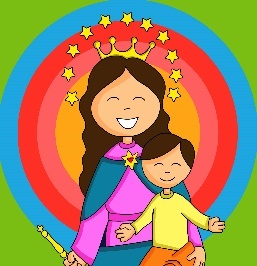 MOTIVACION INICIAL María Auxiliadora es nuestra reina, nuestra Madre protectora, con ella estamos hoy de fiesta recordando los 150 años de la construcción de la Basílica de María Auxiliadora, en Turín Italia, Don Bosco fue un instrumento en las manos de Dios y la Virgen.  Hoy oremos este rosario pidiendo de manera muy especial por nuestra patria Colombia, en este mes de mayo elegiremos nuestro presidente, que sea una persona según el corazón de Dios.  Oremos también por nuestros jóvenes en este año en que nos preparamos para el sínodo y por toda la familia salesiana que unida en el mundo entero celebra con gozo este iniciar del mes.  Oraremos los misterios gozosos en donde nos encontramos con María enseñándonos a amar a Jesús. En cada misterio   explicaremos como   Don Bosco vivió   para construir este hermoso monumento a la Virgen del cual hoy nosotros somos testigos. Primer misterio:  la virgen María recibe una gran misión: "Al sexto mes fue enviado por Dios el ángel Gabriel a una ciudad de Galilea, llamada Nazaret, a una virgen desposada con un hombre, llamado José, de la casa de David; el nombre de la virgen era María. Y entrando donde ella estaba dijo: "Alégrate, llena de gracia, el Señor está contigo...vas a concebir en el seno y vas a dar a luz un hijo, a quien pondrás por nombre Jesús"... Dijo María: "He aquí la sierva del Señor; hágase en mí según tu palabra" Lc. También Don Bosco recibió una misión: En un sueño profético, la Virgen le pidió que le edificara en Turín una basílica con el título de María Auxiliadora de los cristianos. Y Don Bosco le pidió que lo ayudara en el fortalecimiento de su Congregación Salesiana, que era inspiración de la misma Virgen. la Virgen le inspiró las dos cosas: edificar la basílica y fundar la Congregación Salesiana. María es la Inspiradora y Guía de esta familia.En definitiva, mientras construía la basílica de la Auxiliadora, Don Bosco trabajaba también en el reconocimiento de su nueva Congregación. Las dos empresas fueron agotadoras.La Virgen quería las dos cosas, porque la basílica y la Congregación Salesiana iban a servir para extender en todo el mundo la devoción a María Auxiliadora. En este misterio oremos de manera especial por la familia salesiana del mundo entero, por los salesianos, las exalumnas, los cooperadores y todos los que hacemos parte de esta familia querida.SEGUNDO MISTERIO La visita de María a su prima Isabel, allí lleva ella a Jesús y va a servirle a Su prima Isabel "En aquellos días, se levantó María y se fue con prontitud a la región montañosa, a una ciudad de Judá; entró en casa de Zacarías y saludo a Isabel. Y en cuanto oyó Isabel el saludo de María...quedó llena del Espíritu Santo". (Lc 1, 39-41)La Virgen María al saber que su prima la necesita sale a ayudarla, Don Bosco ante la petición de la Virgen responde presuroso: Él encargó a un antiguo alumno suyo, Carlos, la excavación del terreno donde había que levantar la basílica. Entonces sucedió una de las más sorprendentes y simpáticas anécdotas en la historia de los santos. Al terminar los trabajos, Carlos se presentó a Don Bosco para pedirle el dinero con que pagar a sus obreros. Don Bosco sacó el portamonedas y vació en las manos de su antiguo alumno ¡40 céntimos de lira!  Don Bosco solo tenía 40 céntimos. Pero la Virgen quería esa basílica y se preocupó de que llegara el dinero necesario. Entre la Virgen y Don Bosco terminaron la obra.Ante la sorpresa de Carlos, Don Bosco le dijo con una sonrisa: “No te preocupes, la Virgen lo arreglará todo”.OREMOS   en este misterio por todas las personas que padecen necesidades, físicas y espirituales para que confíen su vida en las manos de Dios y la Virgen, ellos, lo arreglarán todo. TERCER MISTERIO: EL NACIMIENTO DE JESÚS “José y María salieron de Nazaret hacia Belén y, "mientras ellos estaban allí se le cumplieron los días del alumbramiento, y dio a luz a su hijo primogénito, lo envolvió en pañales y lo acostó en un pesebre"". (Lc 2, 6-7)Jesús nace también en el corazón de muchas personas de buen corazón que apoyan la obra de Don Bosco: Un día recibió una carta que contenía una factura de 30.000 liras, una cantidad muy grande entonces. Siguió abriendo el correo y, en otro sobre, encontró un cheque por valor de 30.000 liras. No pudo menos de sonreír y de mirar un cuadro de la Virgen para darle gracias.Don Bosco compuso una Novena a María Auxiliadora y, por medio de ella, la Virgen hizo milagros. La gente agradecida enviaba dinero para la basílica. Don Bosco tuvo la constancia de ir anotando las entradas y salidas del dinero. Un tercio de las entradas correspondió a donantes generosos que aportaron cantidades importantes. Además de la rifa organizada en toda Italia.Las dos terceras partes llegaron de pequeñas aportaciones de personas que querían agradecer alguna gracia a María Auxiliadora. Por eso, Don Bosco pudo afirmar con toda razón: “Cada ladrillo de este templo representa una gracia concedida por María Auxiliadora”. La locura de Don Bosco por edificar la basílica de María Auxiliadora tuvo un final feliz: la basílica se edificó en tres breves años. Fue la admiración de toda la ciudad de TurínOremos en este misterio por todas las personas que de una u otra manera se unen para apoyar la obra salesiana, ya sea aportando su vida, su entrega, sus bienes, que cada uno reciba de Dios y la Virgen su bendición. CUARTO MISTERIO:   LA PRESENTACIÓN EN EL TEMPLO. "Cuando, según la ley de Moisés, se cumplieron los días de la purificación, subieron a Jesús a Jerusalén para presentarle al Señor, como está prescrito en la Ley del Señor: "Todo varón primogénito será consagrado al Señor". (Lc 2, 22-23)La aventura de Don Bosco, construyendo la basílica de María Auxiliadora, era el comentario de todo Turín. Primero, aquello se consideró una locura sin pies ni cabeza; pero, cuando la construcción comenzó a levantarse y cuando se terminó en tres años, la locura se cambió en admiración hacia aquel Don Bosco, un cura pobre entre los pobres. Aquello era milagroso.Tan milagroso que la Virgen obró por medio de Don Bosco auténticos milagros. Un ejemplo. Un banquero llevaba bastante tiempo en cama imposibilitado. Bosco le visitó para pedirle dinero para la basílica. El banquero le dijo que, si podía levantarse, iría al banco para darle una buena limosna. Don Bosco le dio la Bendición en nombre de la Virgen, el banquero se levantó de su cama curado, fue al banco y le dio a Don Bosco una generosa limosna que sirvió para pagar las deudas de la basílica.OREMOS en este misterio por los niños y jóvenes que son la porción predilecta del carisma salesiano, que sea la Auxiliadora quien los acompañe y les ayude a superar tantas parálisis que no le permiten caminar hacia la felicidad. QUINTO MISTERIO: JESÚS ES PRESENTADO EN EL TEMPLO. DEBE OCUPARSE DE LAS COSAS DE SU PADRE. "El niño Jesús se quedó en Jerusalén, sin saberlo sus padres...Al cabo de tres días, lo encontraron en el templo sentado en medio de los maestros, escuchándolos y preguntándoles". (Lc 2, 43-46).Muchos hablan de la Virgen. Don Bosco hablaba con Ella. Muchos miran a la Virgen en una estatua. Don Bosco la sentía a su lado, viva y presente. Don Bosco tuvo desde niño una profunda devoción a la Virgen. Pero, en la construcción de la basílica de María Auxiliadora, la sintió cercana como una Madre. Esa experiencia aumentó su confianza en la Virgen de modo extraordinario. Realmente la Virgen “se había construido su Casa, su basílica”. Don Bosco había sido solo su colaborador. Más aún. María Auxiliadora le había encomendado a Don Bosco fundar la Congregación Salesiana, para extender por todo el mundo la devoción del pueblo cristiano a la Auxiliadora de los cristianos.OREMOSEn este misterio oremos por todas las familias, que sean espacios donde se cuide la vida, donde se eduque en el amor a Dios, en el respeto a los valores, en el amor a la virgen María. Finalicemos este rosario con la novenita de confianza que Don Bosco escribió a la virgen Auxiliadora Madre amable de mi vida auxilio de los cristianos, la pena que me atormenta, pongo en tus divinas manos. Dios te salve María...No es verdad madre del alma, que en ti encontraré consueloNo es verdad que tu me amas y me miras desde el cielo Tú qué sabes mis tristezas, pues todas te las confío, da la paz a los turbados y alivia el corazón mío. Dios te salve María...Y aunque tu amor no merezco, no recurriré a Ti en vano, pues eres madre de Dios y auxilio de los cristianos. Dios te salve María...Acuérdate, ¡oh piadosísima Virgen María!, que jamás se ha oído decir que ninguno de los que han acudido a tu protección haya sido abandonado; animado con esta confianza, me presento a ti. ¡Oh Madre de Dios!, no desoigas mis súplicas; escúchalas y acógelas benignamente, ¡oh clemente, oh dulce Virgen María!Te pedimos, Señor, que nosotros, tus siervos, gocemos siempre de salud de cuerpo, mente y espíritu, y por la intercesión de Santa María, la Virgen, líbranos de las tristezas de este mundo y concédenos las alegrías del cielo.
Por Jesucristo nuestro Señor.Todos:  Amén.Otra oración muy linda que podemos decirle a nuestra madre adorada :  Enséñame, oh María Auxiliadora, a ser dulce y bueno en todos los acontecimientos de mi vida; en los desengaños, en el descuido de otros, en la falta de sinceridad de aquellos en quienes creí, en la deslealtad de aquellos en quienes confié.Ayúdame a olvidarme de mí mismo para pensar en la felicidad de otros; a ocultar mis pequeños sufrimientos de tal modo que sea yo el único que los padezca.Enséñame a sacar provecho de ellos, a usarlos de tal modo que me suavicen, no me endurezcan ni me amarguen; que me hagan paciente y no irritable; que me hagan amplio en mi clemencia y no estrecho y despótico. Que nadie sea menos bueno, menos sincero, menos amable, menos noble, menos santo por haber sido mi compañero de viaje en el camino hacia la vida eterna. Amén.Proclamas a María        Frases para leer en los intermedios  ¿tienen la clave?  Cristo es mi clave. #  vamosVamos a lo esencial, conéctate con Jesús. Vamos a renovarnos, María la mejor aplicación. A la iva iva…con María arriba. A la eso eso... para María un beso. Con María, me quedo todo el día. María, llévame de tu mano.María muéstrame el camino para llegar al Padre Somos la nueva generación … con el corazón abierto al amor de María María ha sido siempre mi guía. El que pone su confianza en ella nunca quedará defraudado.Es imposible ir hacia Jesús si no pasas por el Amor a María.Santa María protege a los que están en la necesidad, anima a quien ha perdido la    esperanza, fortifica las debilidades. Si quieres las alas del fervor, sea la Virgen María tu amor. Un alma a ella fiel puede al cielo llegar.No gastes tu tiempo, haz el bien, hazlo sin medidas, piensa siempre en el amor a María y no te arrepentirás nunca de lo que has hecho. Cada momento es un tesoro.¡María quiero llegar a tus pies benditos!En el cielo nos quedaremos gratamente sorprendidos al conocer todo lo que María Auxiliadora ha hecho por nosotros en la tierra.En todos los peligros yo te invoco Madre mía porque se que eres mi escudo protector.Confía en María Auxiliadora y verás lo que son los milagros.María es aquel Milagro que aún esperas.